Izračunaj oplošje i obujam kvadra s bridovima duljina  cm,   cm  i   cm.Izračunaj obujam pravilne trostrane prizme s osnovnim bridom 9 cm i visinom 4 cm.Oplošje pravilne četverostrane prizme jest 160 cm2, a duljina osnovnog brida je 4 cm. Koliki je obujam te prizme?Pravilna četverostrana piramida ima bočni brid 17 m i osnovni brid  m. Izračunaj obujam te piramide.Površina pobočja pravilne četverostrane piramide je 320 cm2, a duljina visine pobočke je 10 cm. Izračunaj oplošje piramide. Pravilna šesterostrana piramida ima obujam 54cm3, a osnovni brid je 6 cm. Izračunaj oplošje te piramide.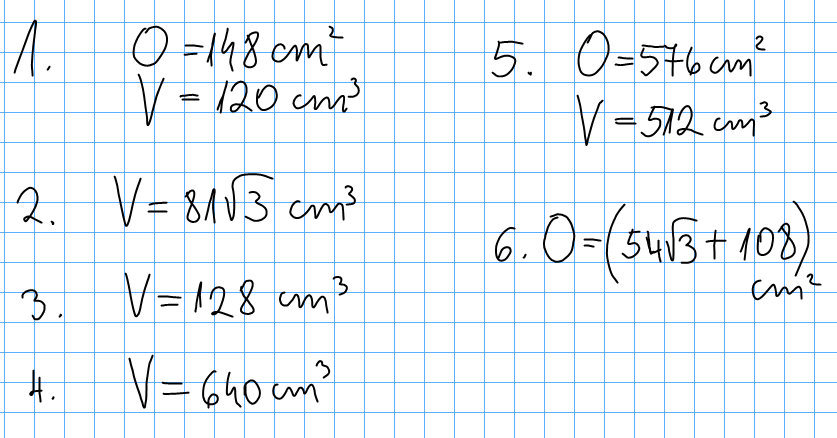 